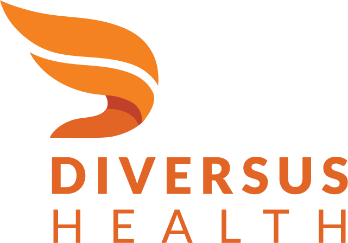 Recovery ResidencesRequest for Application (RFA)Issued: 02/08/2022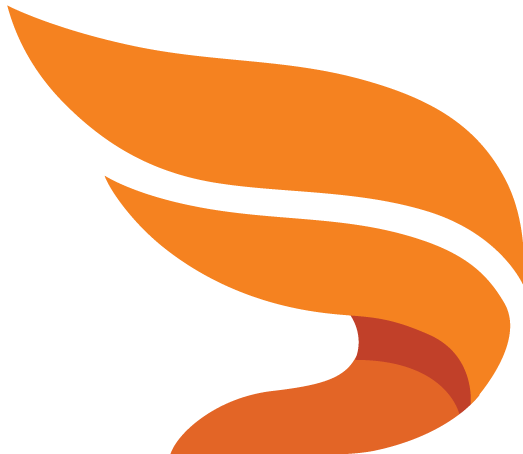 875 W. Moreno Ave., Colorado Springs, CO 80905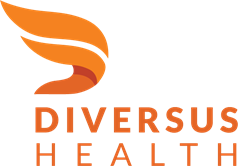 DIVERSUS HEALTH NETWORKRecovery Residences – Request for ApplicationsummaryThe purpose of this funding is to support rental costs for people in recovery residences who cannot afford initial rent. These funds are to support Colorado residents who are in recovery from a stimulant or opioid use disorder who temporarily are unable to afford the rent costs associated with living in a recovery residence located in Colorado. While most people can pay for their rent at such recovery residences, this program aims to support those for whom rent is a temporary barrier to entry.With this collaboration, Diversus Health aims to serve 318 individuals with 476 months of service. While the priority for this funding is to provide rental support for individuals with financial need, contractors may use up to 10% of available funds to support recovery residence capacity expansion within the contractor’s respective region(s).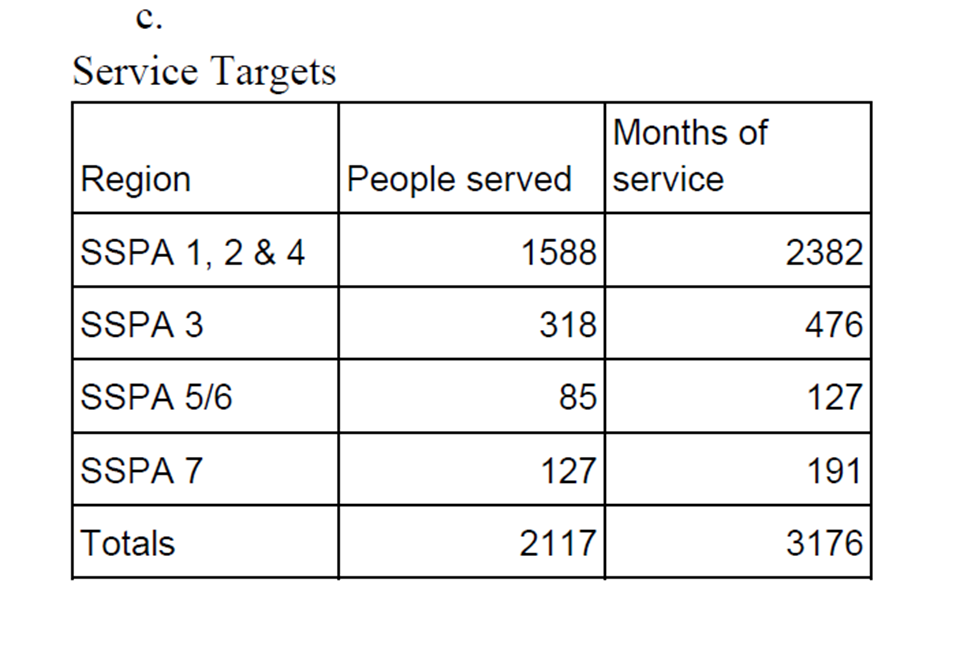 Acronyms & DefinitionsRFA – Request for ApplicationApplication – A complete and appropriately submitted response to the RFAStandard – A rule or principle considered by an authority or by general consent as a basis of comparison or judgement; an approved model.Peer – Someone who shares the experience of living with a psychiatric disorder and/or addiction. A Peer may have the experience either directly or as family members or significant others.Peer Support Services – A range of activities and interactions between people who share similar experiences of being diagnosed with mental health conditions, substance use disorders, or both.Recovery Supports – An array of services intended to manage mental health symptoms; increase housing to support recovery; reduce barriers to employment, education, and other life goals; and secure necessary social supports in their chosen community. Recovery Residency - Any premises, place, facility, or building that provides housing accommodations for individuals with a primary diagnosis of a substance use disorder that:is free from alcohol and non-prescribed or illicit drugs;promotes independent living and life skill development; andprovides structured activities and recovery support services that are primarily intended to promote recovery from substance use disorders. Workforce Development – A combination of social services, community supports, job training, and education that positions an individual for success in the workforce.Treatment Providers – Providers with expertise in substance use disorder care can ensure recovery-focused attention to prevention, assessment, and treatment. These providers are licensed agencies under these rules by the Department of Human Services to provide substance use disorder treatment. Target Population – Coloradans living with Substance Use Disorder and/or co-occurring conditions will be supported. Services are to ameliorate the increases in Co-Occurring and Substance Use Disorder needs related to the COVID-19 pandemic but are not limited to only pandemic-affected persons.Pro-social Activities – Activities that give people in recovery access to a social group with shared goals and values. This experience contributes to a sense of belonging, fosters a sense of shared purpose, and ultimately, increases self-belief, self-confidence, and self-esteemProposal FormatProvider proposals must comprehensively address these items:Program or service descriptionNeeds justificationImplementation timeline and requested term of service offeringLocation(s) that the services will be offeredContinuum included in the service offeringSustainability strategyBudgetLicensing/certificationDiversus Health Network encourages provider agencies to think creatively with their requests. Examples of applications which could receive funding are those that incorporate:Evidence-based Curriculums or ProgramsWorkforce DevelopmentServices Capacity ExpansionSUD-related Transportation Pro-social activitiesSpecial consideration will be given to projects which improve or expand access to services and those which benefit adolescents and priority populations (pregnant women, women with dependent children, and IV-drug users).  Proposers should be specific when speaking to these criteria.Project standards/requirementsIn order to receive funding under this project, recovery residence programs must be either a chartered Oxford House or Colorado Association of Recovery Residences (CARR) certified.Diversus Health Network intends to support rent expenses at programs that also meet the National Alliance for Recovery Residences (NARR) definitions of recovery residences, known as NARR’s 4 Levels of Support, in particular, those within the categories of Level 1 and Level 2:Peer-RunMost appropriate level for individuals who have established adult living skills, are able to self-regulate, and are committed to their recoveriesMonitoredMost appropriate level for individuals with some intrinsic motivation who would benefit from a nominal level of structure and supportSupervisedMost appropriate level for individuals who need higher degrees of structure and support, perhaps coming out of a stabilizing residential treatment centerService ProviderMost appropriate level for individuals new to the recovery process and/or needing life skill developmentNARR’s Recovery Residence 4 Levels of SupportIn addition, Diversus Health Network supports NARR’s National Standard – the first national quality standard for recover residence programs - and intends to hold all applicant providers to it as well. The table below outlines its domains and their associated principles and qualities in further detail.2015 NARR National StandardProgram OutcomesSelected provider agencies will be required to report the following participant data to Diversus Health Network on a determined basis.Total individuals servedPercent of persons served who maintained recovery while rent support was providedNumber of persons served who attained employment leading to an end in financial support for rentlocationThe services outlined in this document should be administered in any or all the following Colorado Counties: Chaffee, Custer, El Paso, Fremont, Lake, Park, and Teller.Non-discriminationAll providers of services shall not discriminate against any client based on color, race, gender, sexual orientation, age, religion, national origin, handicap, health status, or source of payment in provider services under this agreement.Submission Deadline & InstructionsOrganizations interested in offering theses services must submit their proposal by email to hndeliverables@diversushealth.org.   The project narrative must be submitted in Microsoft Word format and limited to no more than five (5) pages.  An associated budget must also be submitted and must use the State Office of Behavioral Health (OBH) capacity budget protocol worksheet in Microsoft Excel format.Diversus Health Network will acknowledge receipt of each proposal. If no acknowledgement occurs, respondents to this Request for Application should resubmit their applications. The deadline for submission is no later than 02/16/2022 by 5:00 p.m. Diversus Health Network will begin considering requests for funding through a formal scoring process.  We will begin funding successful Applications as soon as possible.BudgetDiversus Health Network recognizes that this funding is only a part of the support necessary to provide the services submitted in the Application. Additional funds may be needed, including Medicaid, other governmental sources, client fees, grants, local hospital support, and other sources. The OBH capacity protocol provides a mechanism to capture all funding sources relative to total expenses.It is important to note that there are two general forms by which a service expansion can take place. Please note under this RFA all projects must result in an expansion of services.Increase of clients serviced: A program could be expanded to serve more clients, a new population of clients, or a new service area.Expansion program or facility: A new program could be established or expansion of an existing program.  Effectively, these are one-time costs associated with the expansion.  While capital expenses are included in the definition of expansion, they are not covered under this funding. Term of agreementDiversus Health Network seeks provider agencies who will offer or deploy the services outlined beginning as soon as possible, with optional renewals of the contract in subsequent years.  This initial funding term will be through June 30, 2022, with possible renewals beyond this date based on available State and Federal funding sources. Evaluation & DecisionDiversus Health Network will review all proposals upon receipt and provide responses.  Failure to provide a complete set of information requested in this document may result in exclusion from consideration.Diversus Health Network may seek clarifying information as necessary to make an informed decision either from the respondent provider or from other sources.After selection of a provider or providers for these services, Diversus Health Network will notify remaining respondents of the decision. Peer-RunMonitoredSupervisedService ProviderStandards Criteria: AdministrationDemocratically runManual or P&PHouse manager or senior residentPolicy and ProceduresOrganizational hierarchyAdministrative oversight for service providersPolicy and ProceduresLicensing varies from state to stateOverseen organizational hierarchyClinical and administrative supervisionPolicy and ProceduresLicensing varies from state to stateStandards Criteria: ServicesDrug screeningHouse MeetingsSelf-help meetings encouragedHouse rules provide structurePeer run groupsDrug ScreeningHouse meetingsInvolvement in self-help and/or treatment servicesLife skill development emphasisClinical services utilized in outside communityService hours provided in houseClinical services and programming are provided in houseLife skill developmentStandards Criteria: ResidenceGenerally single-family residencesPrimarily single-family residencesPossibly apartments or other dwelling typesVaries – all types of residential settingsAll types – often a step-down phase within care continuum of a treatment centerMay be a more institutional in environmentStandards Criteria: StaffNo paid positions within the residencePerhaps an overseeing officerAt least 1 compensated positionFacility managerCertified staff or case managersCredentialed staffDomainPrincipleQuality StandardAdministrative and OperationalOperate with integrityUphold resident rightsAre recovery-orientedAre peer staff and governedAre guided by a mission and visionAdministrative and OperationalOperate with integrityUphold resident rightsAre recovery-orientedAre peer staff and governedAdheres to legal and ethical codesAdministrative and OperationalOperate with integrityUphold resident rightsAre recovery-orientedAre peer staff and governedAre financially honest and forthrightAdministrative and OperationalOperate with integrityUphold resident rightsAre recovery-orientedAre peer staff and governedCollect data for continuous quality improvementAdministrative and OperationalOperate with integrityUphold resident rightsAre recovery-orientedAre peer staff and governedOperate with prudenceAdministrative and OperationalOperate with integrityUphold resident rightsAre recovery-orientedAre peer staff and governedCommunicate rights and requirements before agreements are signedAdministrative and OperationalOperate with integrityUphold resident rightsAre recovery-orientedAre peer staff and governedPromote self and peer advocacyAdministrative and OperationalOperate with integrityUphold resident rightsAre recovery-orientedAre peer staff and governedSupport housing choiceAdministrative and OperationalOperate with integrityUphold resident rightsAre recovery-orientedAre peer staff and governedProtect privacyAdministrative and OperationalOperate with integrityUphold resident rightsAre recovery-orientedAre peer staff and governedView recovery as a person-driven, holistic and lifelong processAdministrative and OperationalOperate with integrityUphold resident rightsAre recovery-orientedAre peer staff and governedAre culturally responsive, congruent and/or competentAdministrative and OperationalOperate with integrityUphold resident rightsAre recovery-orientedAre peer staff and governedAre peer staffed and governedAdministrative and OperationalOperate with integrityUphold resident rightsAre recovery-orientedAre peer staff and governedInvolve peers in governance in meaningful waysAdministrative and OperationalOperate with integrityUphold resident rightsAre recovery-orientedAre peer staff and governedUse peer staff and resident leaders in meaningful waysAdministrative and OperationalOperate with integrityUphold resident rightsAre recovery-orientedAre peer staff and governedMaintain resident and staff leadership based on recovery principlesAdministrative and OperationalOperate with integrityUphold resident rightsAre recovery-orientedAre peer staff and governedCreate and sustain an atmosphere of recovery supportAdministrative and OperationalOperate with integrityUphold resident rightsAre recovery-orientedAre peer staff and governedEnsure staff are appropriately trained and credentialedAdministrative and OperationalOperate with integrityUphold resident rightsAre recovery-orientedAre peer staff and governedProvide support staff supervisionRecovery SupportPromote healthProvide a homeInspire purposeCultivate communityEncourage residents to own their own recoveryRecovery SupportPromote healthProvide a homeInspire purposeCultivate communityInform residents about community-based supportsRecovery SupportPromote healthProvide a homeInspire purposeCultivate communityOffer recovery support services in informal settingsRecovery SupportPromote healthProvide a homeInspire purposeCultivate communityOffer recovery support services in formal settingsRecovery SupportPromote healthProvide a homeInspire purposeCultivate communityOffer life skills development in formal settingsRecovery SupportPromote healthProvide a homeInspire purposeCultivate communityOffer life skills development in informal settingsRecovery SupportPromote healthProvide a homeInspire purposeCultivate communityProvide a physically and emotionally safe, secure and respectful environmentRecovery SupportPromote healthProvide a homeInspire purposeCultivate communityAre alcohol and drug-free environmentsRecovery SupportPromote healthProvide a homeInspire purposeCultivate communityOffer clinical services in accordance with State lawRecovery SupportPromote healthProvide a homeInspire purposeCultivate communityAre cultivated through structure and accountabilityRecovery SupportPromote healthProvide a homeInspire purposeCultivate communityPromote meaningful daily activitiesRecovery SupportPromote healthProvide a homeInspire purposeCultivate communityCreate a “functionally equivalent family”Recovery SupportPromote healthProvide a homeInspire purposeCultivate communityFoster ethical peer-based mutually supportive relationships between residents and/or staffRecovery SupportPromote healthProvide a homeInspire purposeCultivate communityConnect residents to the local recovery communityProperty and ArchitecturePromote recoveryPromote health and safetyPromote home safetyProperty and ArchitecturePromote recoveryPromote health and safetyCreate a home-like environmentProperty and ArchitecturePromote recoveryPromote health and safetyPromote communityProperty and ArchitecturePromote recoveryPromote health and safetyHave an emergency planGood NeighborAre good neighborsAre compatible with the neighborhoodGood NeighborAre good neighborsAre responsive to neighbor complaintsGood NeighborAre good neighborsHave courtesy rules